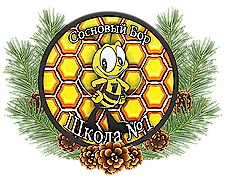 Муниципальное бюджетное общеобразовательное учреждение«Средняя общеобразовательная школа № 1»Лист самоанализа участия в проекте«Школа читающая»Учащегося ________класса _____________________________Ф. И.Перечень мероприятий, проводимых в школе в рамках проекта «Школа читающая»:Участие в классных часах, уроках внеклассного чтения по книге недели (Например, «Книга о дружбе», «Книга об истории России» и др.)Участие в конкурсе иллюстраций по прочитанной книгеУчастие в акции «Книга о блокаде»; в акции «Окно блокады»Участие в классном, школьном конкурсе чтецов «Да здравствует классика! Мы вновь читаем пушкинские строки…»Участие в акции «Последняя дуэль поэта» (8-10 классы)Участие в празднике «Посвящение в читатели» (начальная школа, 8 класс)Участие в конкурсе «Самый читающий ученик» («Самый читающий класс»)Участие в конкурсе «Моя читающая семья»Участие в акции «Книжка вышла погулять»Участие в конкурсе сочинений «Книга, о которой я хочу написать…» Участие в квесте «Наши любимые книги детства» (начальная школа, 5-7, 10 кл.) Участие в игровой программе «Путешествие в Зазеркалье» (5-7 классы, 10 класс) Участие в создании рукотворной книги «Любимые сказки народов России»  Участие в конкурсе на самый толстый читательский формуляр ученика, записанного и посещающего нашу школьную библиотеку  Участие в конкурсе БУКтрейлеров (семейный конкурс)№ п/пМероприятиеРезультат 1.2.3.4.5.6.7.8.9.10.11.12.13.14.